Инструкция   по налогам 2021Выплата зарплаты, если не была выдана в 2020 году, выдается по алгоритму 2020 года, тогда новые ставки налогов ставятся после  даты выдачи зарплаты!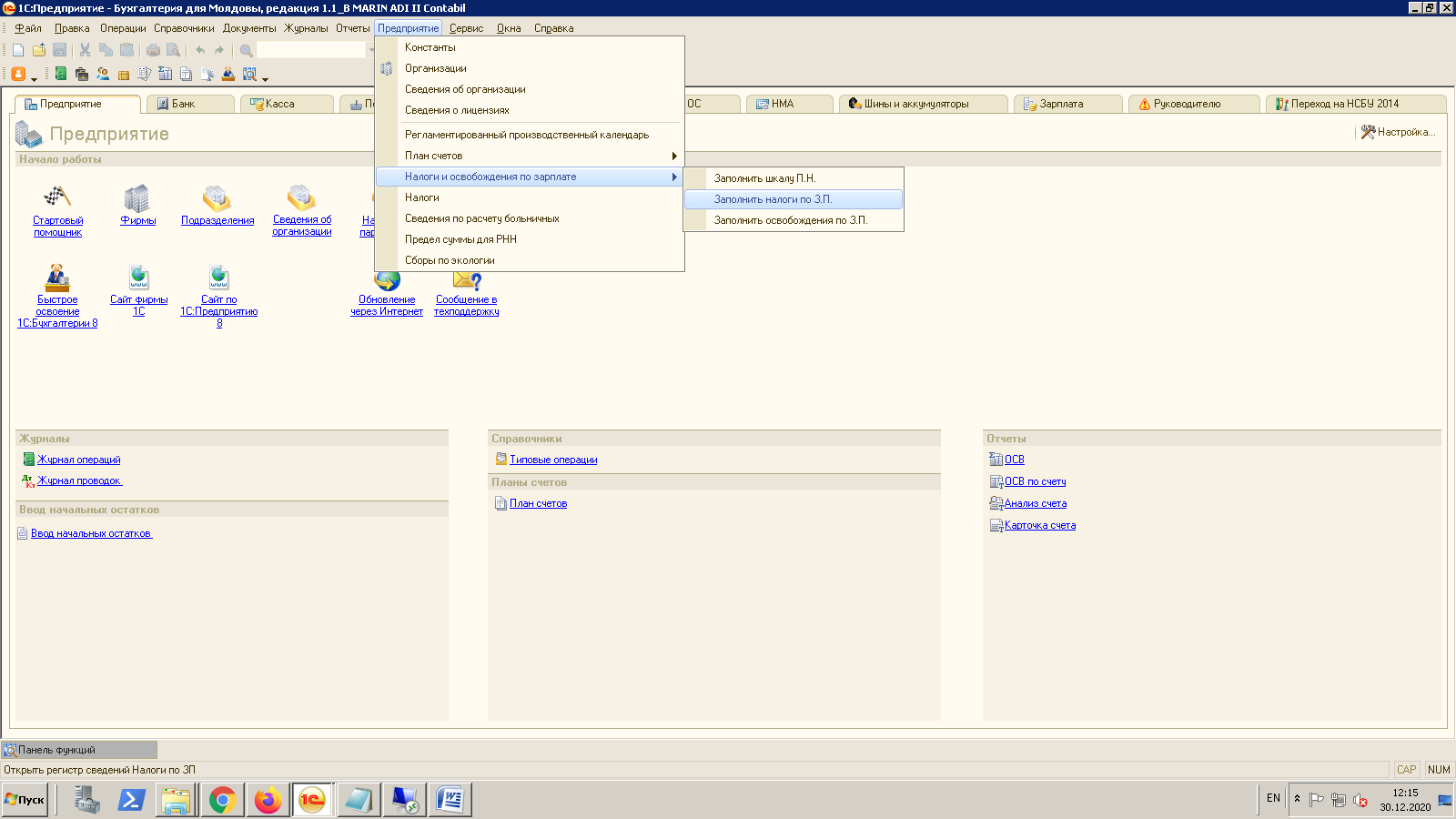 Открыть вкладку Заполнить налоги по зпЗаполнить следующим образом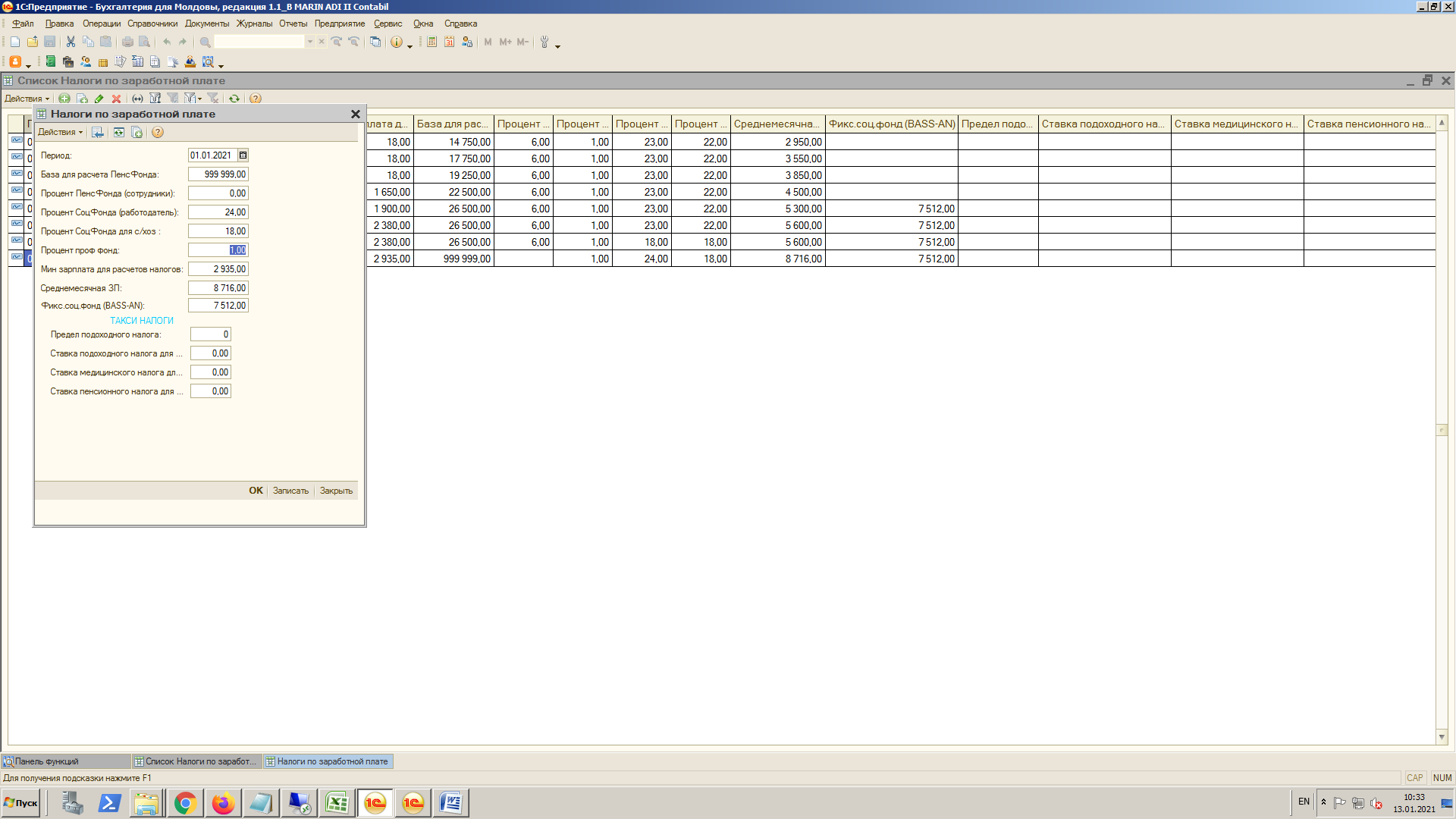 Процент пенс.фонда сотрудники – 0Процент соц.фонда работодатель – 24Во вкладке налоги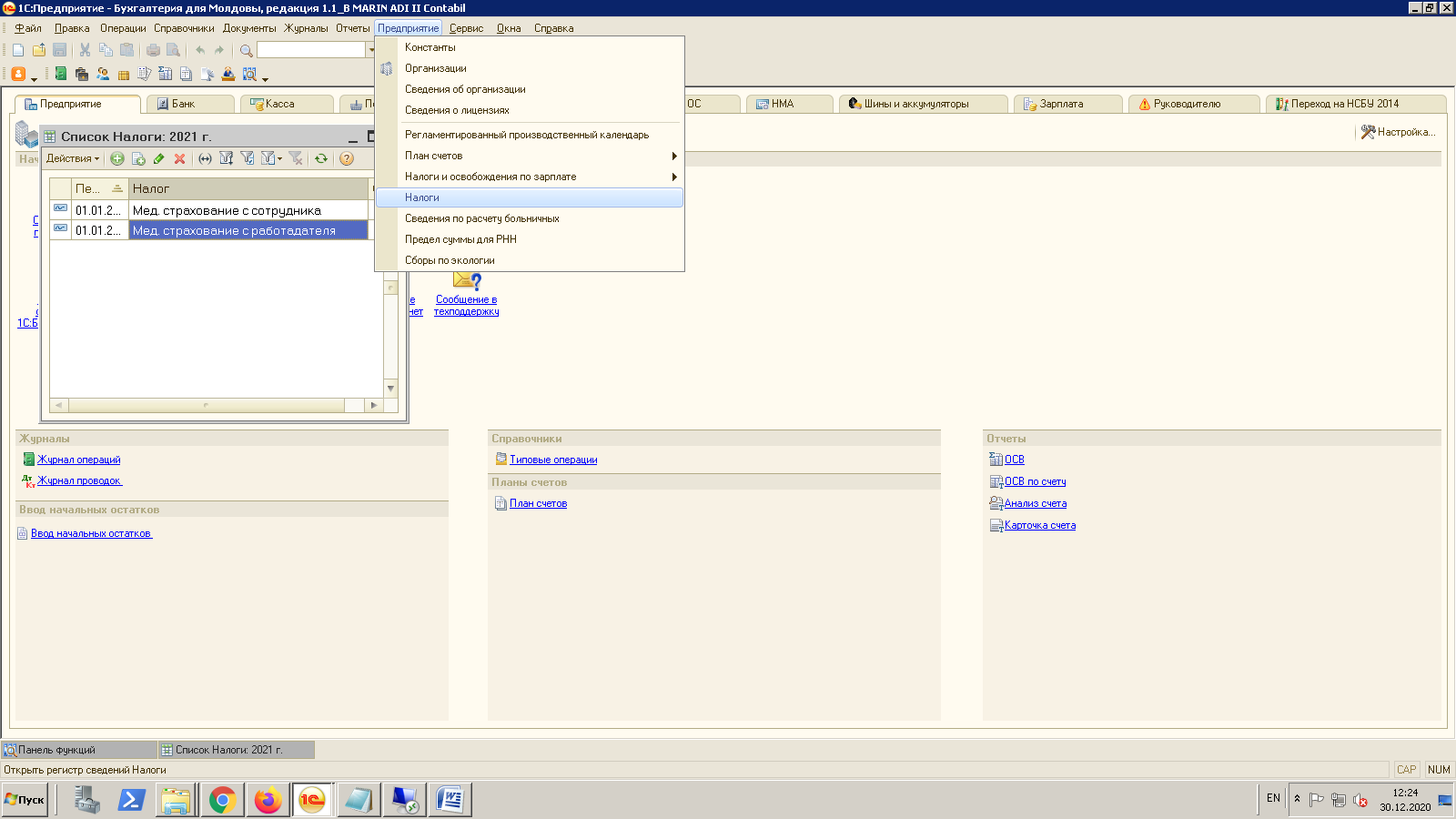 Скопировать предыдущие записи и исправить ставку налогов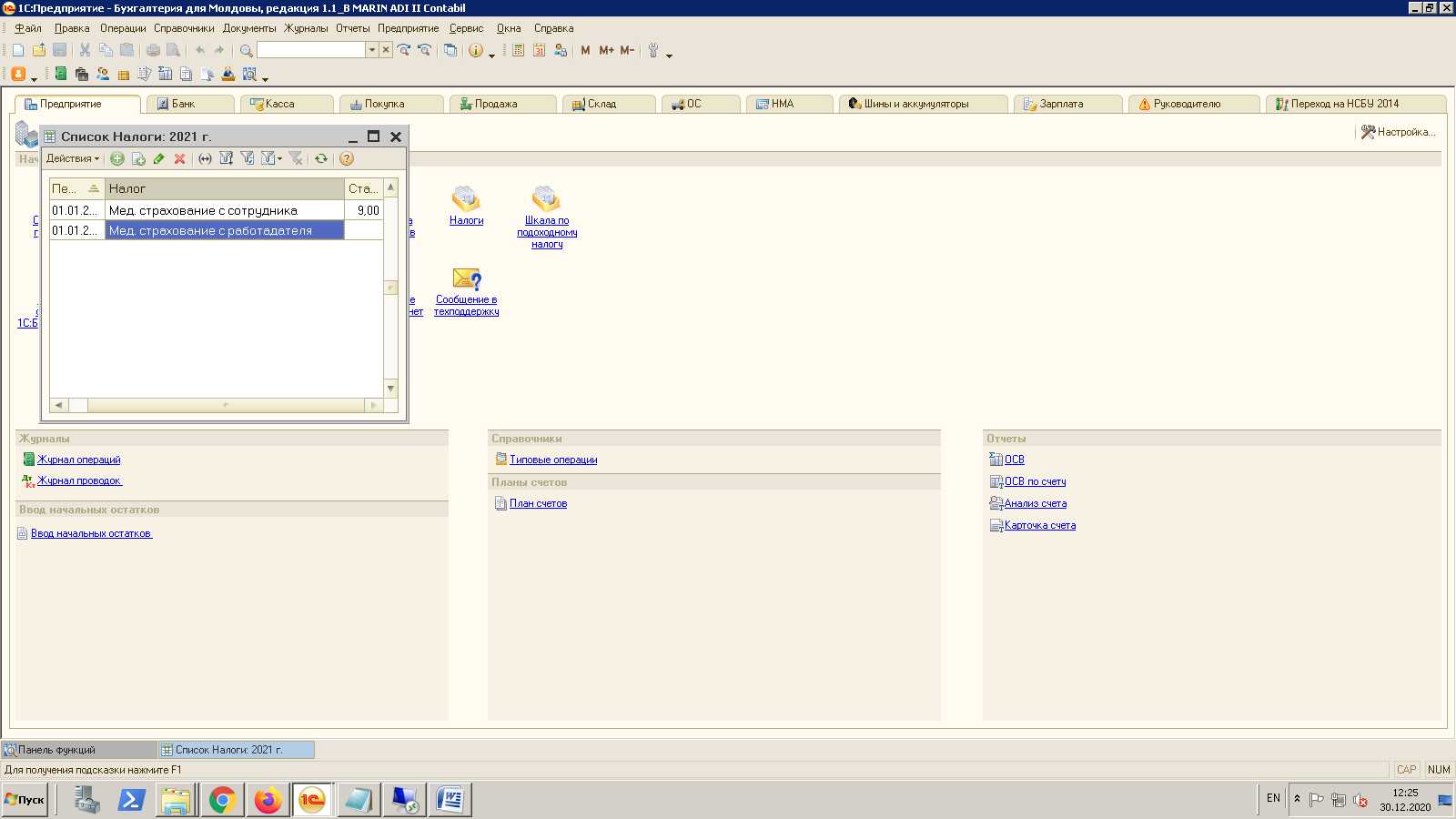 Мед.страхование с сотрудника – 9Мед.страхование с работодателя – 0.Затем изменить суммы освобождений с 01.01.2021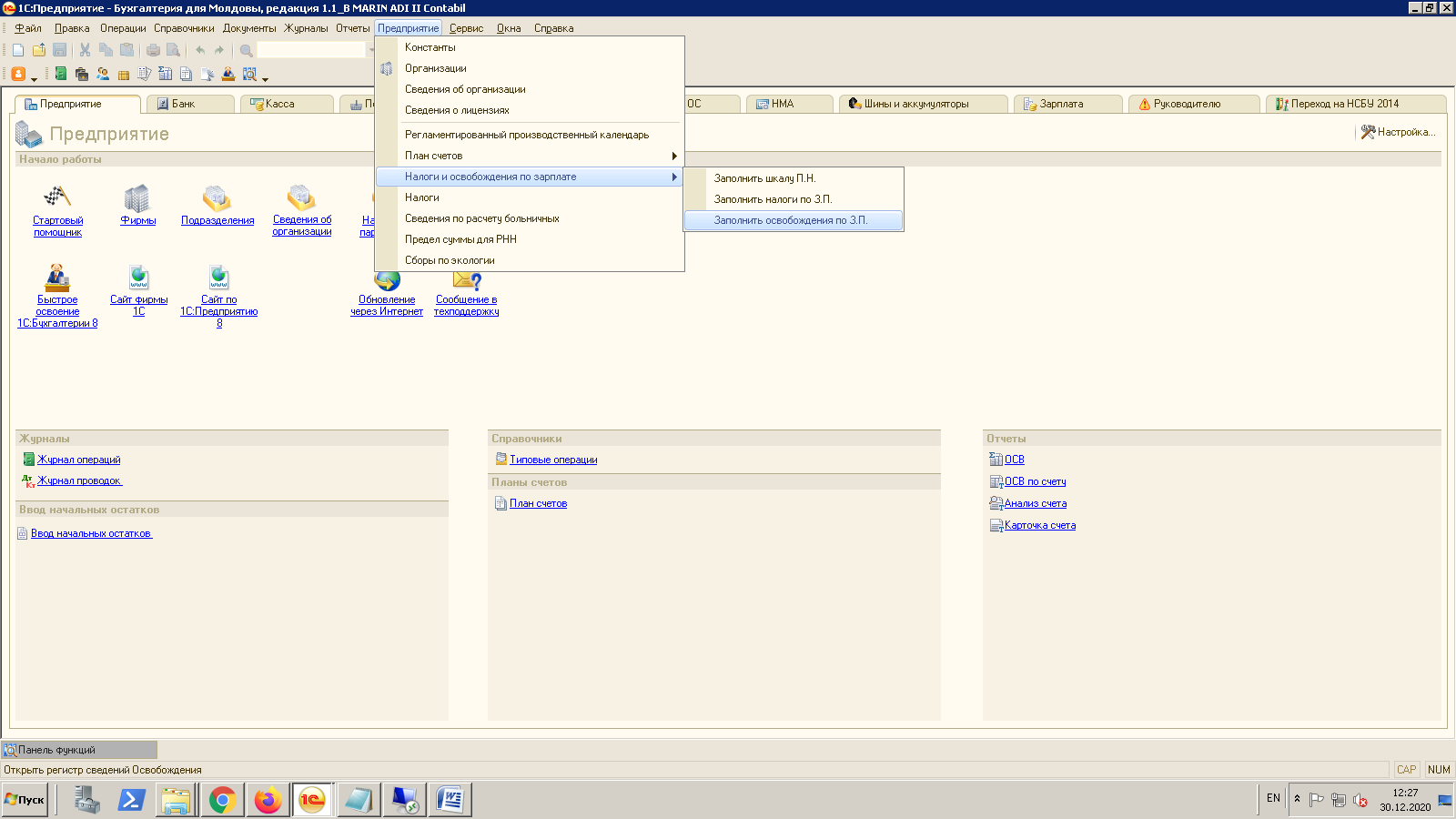 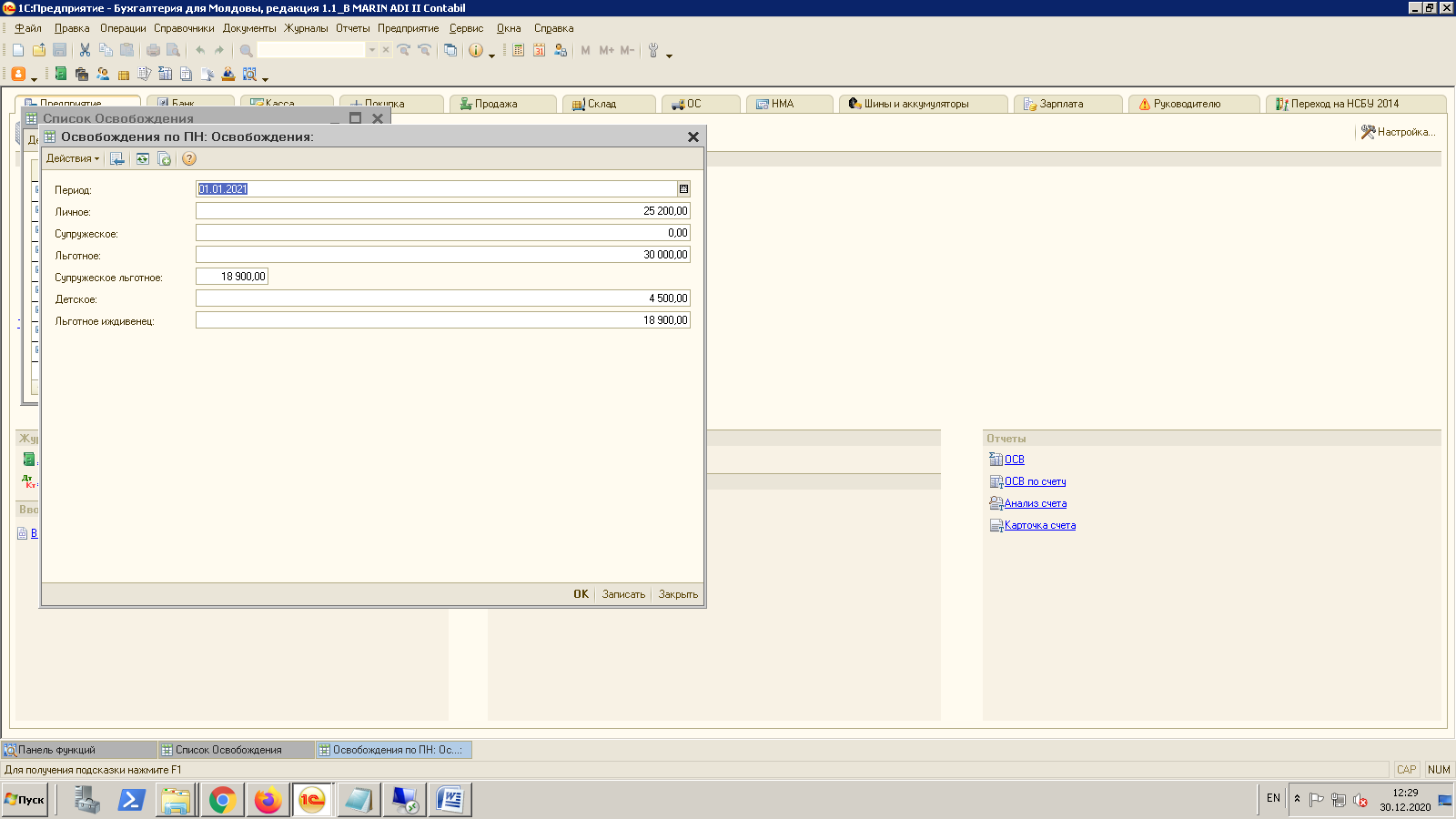 Личное – 25200Ребенок – 4500Льготное иждивенец и супружеское льготное – 18900Личное льготное – 30000Супружеского нет.Необходимо также заполнить регламентированный производственный календарь и справочник Графики работы.